АКТ № 23ПЛАНОВОЙ ПРОВЕРКИг. Грозный                                                                             «29» декабря 2015 г.В соответствии со ст. 99 Федерального закона от 05.04.2013 № 44-ФЗ «О контрактной системе в сфере закупок товаров, работ, услуг для обеспечения государственных и муниципальных нужд», порядком осуществления контроля в сфере закупок утвержденный решением Совета депутатов Мэрии города Грозного от 20.11.2014 №68, распоряжением Мэрии города Грозного о проведении плановой проверки от 10 ноября 2015 года № 944  Инспекция отдела тарифов, цен, муниципального заказа и контроля в сфере закупок Мэрии 
г. Грозного в составе:Руководитель инспекции: - Магомедов Рамазан Назирович, заместитель Мэра г. Грозного, номер служебного удостоверения №011;                          Члены инспекции: - Масаев Эли Русланович, начальник отдела тарифов, цен, муниципального заказа и контроля в сфере закупок Мэрии г. Грозного, номер служебного удостоверения 041; - Межиев Сайд-Али Абдуллаевич, заместитель начальника отдела тарифов, цен, муниципального заказа и контроля в сфере закупок Мэрии г. Грозного, номер служебного удостоверения 122.Проведена плановая проверка соблюдения законодательства Российской Федерации и иных нормативных правовых актов о контрактной системе в сфере закупок товаров, работ, услуг для обеспечения государственных и муниципальных нужд, в присутствии представителей МБДОУ № 35 «Белочка» (далее – субъект контроля).Цель проведения плановой проверки – предупреждение и выявление нарушений законодательства Российской Федерации и иных нормативных правовых актов о контрактной системе в сфере закупок товаров, работ, услуг для обеспечения государственных и муниципальных нужд. Предмет проведения плановой (внеплановой) проверки – соблюдение заказчиком, контрактной службой, контрактным управляющим, комиссией по осуществлению закупок и ее членами, уполномоченным органом, уполномоченным учреждением, специализированной организацией, выполняющей отдельные полномочия в рамках осуществления закупок для обеспечения муниципальных нужд требований законодательства Российской Федерации и иных нормативных правовых актов Российской Федерации о контрактной системе в сфере закупок товаров, работ, услуг для обеспечения государственных и муниципальных нужд.Данные о субъекте контроля:1. Полное наименование: МБДОУ № 35 «Белочка»;2. Сокращенное наименование: МБДОУ № 35 «Белочка»;3. Юридический адрес: Чеченская Республика, г. Грозный, ул. Миллионщикова, 35;4. ИНН: 2015004178;5. Фактический адрес: Чеченская Республика, г. Грозный, ул. Миллионщикова, 35;6. Контактный телефон: 8 (928) 736-64-51; 7. Руководитель: Заведующая Саралиева Индира Аюповна. Плановая проверка проводилась в период с 16 декабря 2015 г. по 
28 декабря 2015г. в присутствии представителей МБДОУ № 35 «Белочка», по адресу: Чеченская Республика, г. Грозный, ул. Миллионщикова, 35.Проверяемый период: с 01.01.2014г. по 16.12.2015г.За проверяемый период субъектом контроля осуществлены закупки (с 01.01.2015г. по 16.12.2015г.):  1. Осуществлено закупок в количестве – 33;2. Определение поставщиков (подрядчиков, исполнителей) путём проведения аукциона в электронной форме – 4 процедуры, заключено 3 контракта на общую сумму 3 313 499 рублей 84 копейки;3. Определение поставщиков (подрядчиков, исполнителей) путём открытого конкурса – 0 процедуры, заключено 0 контракта на общую сумму 0 рубль 00 копеек;4. Определение поставщиков (подрядчиков, исполнителей) путём запроса котировок – 0 процедуры, заключено 0 контрактов на общую сумму 0 рублей 00 копеек;5. Закупки у единственного поставщика (подрядчика, исполнителя) на основании п. 4, 5 ч. 1 ст. 93 Закона № 44-ФЗ – заключено 29 контрактов на общую сумму 5 519 064 рубля 00 копеек.За проверяемый период субъектом контроля осуществлены закупки (с 01.01.2014г. по 31.12.2014г.):1. Осуществлено закупок в количестве – 85;2. Определение поставщиков (подрядчиков, исполнителей) путём проведения аукциона в электронной форме – 15 процедур, заключено 
9 контрактов на общую сумму 3 556 822 рубля 58 копеек;3. Определение поставщиков (подрядчиков, исполнителей) путём открытого конкурса – 0 процедуры, заключено 0 контракта на общую сумму 0 рубль 00 копеек;4. Определение поставщиков (подрядчиков, исполнителей) путём запроса котировок – 0 процедуры, заключено 0 контрактов на общую сумму 0 рублей 00 копеек;5. Закупки у единственного поставщика (подрядчика, исполнителя) на основании п. 4, 5 ч. 1 ст. 93 Закона № 44-ФЗ – заключено 70 контрактов на общую сумму 8 817 453 рубля 42 копейки.Для проведения плановой проверки субъектом контроля представлены следующие документы:1. Документы, определяющие состав и работу комиссии учреждения: 	- Приказ МБДОУ № 35 «Белочка» от 14.04.2014г. №19-А «О назначении должностного лица, ответственного за осуществление закупок (контрактного управляющего)»; 	- Должностные инструкции контрактного управляющего МБДОУ № 35 «Белочка» от 28.03.2014г.;- Приказ МБДОУ № 35 «Белочка» от 19.05.2014г. №25-А  «О создании внутренней экспертной комиссии»;- План-график закупок на 2014-2015гг. с изменениями.2. Определение поставщиков (подрядчиков, исполнителей) путём проведения аукциона в электронной форме – обоснование цены контрактов по проведенным процедурам закупок, аукционные документации, извещения с общероссийского официального сайта zakupki.gov.ru, протокола подведения итогов электронных аукционов, реестры контрактов, муниципальные контракты.3. Осуществление закупки у единственного поставщика (подрядчика, исполнителя) на основании п.4,5 ч.1 ст.93 Закона № 44-ФЗ - реестр контрактов, договора.В результате проведенной плановой проверки установлено:План-график размещения заказов на 2014 и 2015гг.:Планы-графики закупок на 2014-2015 гг. размещены в срок.2. Определение поставщиков (подрядчиков, исполнителей) путём проведения аукциона в электронной форме (с 01.01.2014г. по 31.12.2014г.):2.1. Аукцион в электронной форме «Поставка продуктов питания (Фрукты) для нужд МБДОУ № 35 «Белочка» г. Грозного», на сумму 307 260,00 руб. (Извещение о проведении электронного аукциона от 25.04.2014 №0194200000514001687). Аукцион в электронной форме признан несостоявшимся;2.2. Аукцион в электронной форме «Поставка продуктов питания (Изделия хлебобулочные и мучные кондитерские) для нужд МБДОУ № 35 «Белочка» г. Грозного», на сумму 246 240,00 руб. (Извещение о проведении электронного аукциона от 28.04.2014 №0194200000514001796).Аукцион в электронной форме признан несостоявшимся;2.3. Аукцион в электронной форме «Поставка продуктов питания (Сахар, какао, шоколад и кондитерские изделия сахаристые) для нужд МБДОУ № 35 «Белочка» г. Грозного», на сумму 134 256,00 руб. (Извещение о проведении электронного аукциона от 25.04.2014 №0194200000514001686);2.4. Аукцион в электронной форме «Поставка продуктов питания (Пищевые продукты прочие, не включенные в другие группировки) для нужд МБДОУ № 35 «Белочка» г. Грозного», на сумму 221 738,00 руб. (Извещение о проведении электронного аукциона от 25.04.2014 №0194200000514001672);2.5. Аукцион в электронной форме «Поставка продуктов питания (Рыба) для нужд МБДОУ № 35 «Белочка» г. Грозного», на сумму 198 720,00 руб. (Извещение о проведении электронного аукциона от 25.04.2014 №0194200000514001671);2.6. Аукцион в электронной форме «Поставка продуктов питания (Овощи) для нужд МБДОУ № 35 «Белочка» г. Грозного», на сумму 684 288,00 руб. (Извещение о проведении электронного аукциона от 28.04.2014 №0194200000514001787);2.7. Аукцион в электронной форме «Поставка продуктов питания (Овощи и фрукты переработанные) для нужд МБДОУ № 35 «Белочка» г. Грозного», на сумму 609 228,00 руб. (Извещение о проведении электронного аукциона от 28.04.2014 №0194200000514001782);2.8. Аукцион в электронной форме «Поставка продуктов питания (Продукция мукомольной промышленности) для нужд МБДОУ № 35 «Белочка» г. Грозного»», на сумму 78 462,00 руб. (Извещение о проведении электронного аукциона от 06.06.2014 №0194200000514003537);2.9. Аукцион в электронной форме «Поставка продуктов питания (Изделия хлебобулочные и мучные кондитерские) для нужд МБДОУ № 35 «Белочка» г. Грозного»», на сумму 246 240,00 руб. (Извещение о проведении электронного аукциона от 11.06.2014 №0194200000514003826).Аукцион в электронной форме признан несостоявшимся;2.10. Аукцион в электронной форме «Поставка продуктов питания (Фрукты) для нужд МБДОУ № 35 «Белочка» г. Грозного»», на сумму 307 260,00 руб. (Извещение о проведении электронного аукциона от 11.06.2014 №0194200000514003817).Аукцион в электронной форме признан несостоявшимся;2.11. Аукцион в электронной форме «Поставка продуктов питания (Мясо (включая птицу)) для нужд МБДОУ № 35 «Белочка» г. Грозного», на сумму 537 300,00 руб. (Извещение о проведении электронного аукциона от 28.04.2014 №0194200000514001775).Аукцион в электронной форме признан несостоявшимся;2.12. Аукцион в электронной форме «Поставка продуктов питания (Молоко и молочные продукты) для нужд МБДОУ № 35 «Белочка» г. Грозного», на сумму 996 192,00 руб. (Извещение о проведении электронного аукциона от 28.04.2014 №0194200000514001770).Аукцион в электронной форме признан несостоявшимся;2.13. Аукцион в электронной форме «Поставка продуктов питания (Фрукты) для нужд Муниципального бюджетного образовательного учреждения «Детский сад № 35 «Белочка» г. Грозного»», на сумму 153 630,00 руб. (Извещение о проведении электронного аукциона от 11.09.2014 №0194200000514006428);2.14. Аукцион в электронной форме «Поставка продуктов питания (Мясо (включая птицу)) для нужд Муниципального бюджетного образовательного учреждения «Детский сад № 35 «Белочка» г. Грозного»», на сумму 540 000,00 руб. (Извещение о проведении электронного аукциона от 12.09.2014 №0194200000514006453);2.15. Аукцион в электронной форме «Поставка продуктов питания (Молоко и молочные продукты) для нужд Муниципального бюджетного образовательного учреждения «Детский сад № 35 "Белочка" г. Грозного»», на сумму 990 855,00 руб. (Извещение о проведении электронного аукциона от 12.09.2014 №0194200000514006459).При подготовке и проведении аукционов в электронной форме нарушений 
не установлено.3. Определение поставщиков (подрядчиков, исполнителей) путём проведения аукциона в электронной форме (с 01.01.2015г. по 16.12.2015г.):3.1. Аукцион в электронной форме «Поставка продуктов питания для нужд Муниципального бюджетного образовательного учреждения "Детский сад №35 "Белочка" г. Грозного», на сумму 542 500,00 руб. (Извещение о проведении электронного аукциона от 09.02.2015 №0194200000515000438);3.2. Аукцион в электронной форме «Поставка продуктов питания для нужд Муниципального бюджетного образовательного учреждения "Детский сад №35 "Белочка" г. Грозного», на сумму 274 400,00 руб. (Извещение о проведении электронного аукциона от 09.02.2015 №0194200000515000430). Аукцион в электронной форме признан несостоявшимся;3.3. Аукцион в электронной форме «Поставка продуктов питания для нужд Муниципального бюджетного образовательного учреждения "Детский сад №35 "Белочка" г. Грозного», на сумму 193 200,00 руб. (Извещение о проведении электронного аукциона от 09.02.2015 №0194200000515000424);3.4. Аукцион в электронной форме «Поставка продуктов питания для нужд Муниципального бюджетного образовательного учреждения "Детский сад №35 "Белочка" г. Грозного», на сумму 2 617 538,00 руб. (Извещение о проведении электронного аукциона от 10.02.2015 №0194200000515000454). При подготовке и проведении аукционов в электронной форме нарушений не установлено.4. Осуществление закупки у единственного поставщика (подрядчика, исполнителя) на основании п. 4 ч.1 ст. 93 Закона № 44-ФЗ (с 01.01.2015г. по 16.12.2015г.):Заключено 29 муниципальных контрактов с единственным поставщиком без осуществления конкурентных способов закупок на основании 
п.4-5 ч.1 ст.93 Федерального закона от 05.04.2013 № 44-ФЗ на сумму 5 519 064 руб. 00 коп. (в рамках годового объема средств на осуществление закупок не более двух миллионов рублей и не превышает пятьдесят процентов совокупного годового объема закупок заказчика).5. Осуществление закупки у единственного поставщика (подрядчика, исполнителя) на основании п. 4 ч.1 ст. 93 Закона № 44-ФЗ (с 01.01.2014г. по 31.12.2014г.):Заключено 70 муниципальных контрактов с единственным поставщиком без осуществления конкурентных способов закупок на основании п.4 ч.1 ст.93 Федерального закона от 05.04.2013 № 44-ФЗ на сумму 8 817 453 руб. 42 коп. 
(в рамках годового объема средств на осуществление закупок не более двух миллионов рублей и не превышает пятьдесят процентов совокупного годового объема закупок заказчика).ЗАКЛЮЧЕНИЕНа основании вышеизложенного инспекция пришла к следующим выводам:1. Установлено наличие со стороны субъекта контроля, действия (бездействие) которого проверяются, нарушений законодательства Российской Федерации и иных нормативных правовых актов о контрактной системе в сфере закупок товаров, работ, услуг для обеспечения государственных и муниципальных нужд:  1.1. За проверяемый период заказчиком не допущено нарушение Федерального закона от 05.04.2013 № 44-ФЗ.                                                          (подпись)С актом проверки ознакомлен(ы):Представитель (ли)субъекта контроля        ________________/_____________________                                                                                (подпись)                                  (ФИО)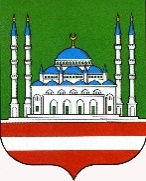 МЭРИЯ   ГОРОДА  ГРОЗНОГО проспект им. Х.А. Исаева,99/20  г. Грозный, Чеченская Республика,  364051, Тел./факс: (8712) 22-20-82, 22-25-87e-mail: grozmer@mail.ruОКПО 45274858, ОГРН 1022002551207ИНН/КПП 2014000452/201401001МЭРИЯ   ГОРОДА  ГРОЗНОГО проспект им. Х.А. Исаева,99/20  г. Грозный, Чеченская Республика,  364051, Тел./факс: (8712) 22-20-82, 22-25-87e-mail: grozmer@mail.ruОКПО 45274858, ОГРН 1022002551207ИНН/КПП 2014000452/201401001МЭРИЯ   ГОРОДА  ГРОЗНОГО проспект им. Х.А. Исаева,99/20  г. Грозный, Чеченская Республика,  364051, Тел./факс: (8712) 22-20-82, 22-25-87e-mail: grozmer@mail.ruОКПО 45274858, ОГРН 1022002551207ИНН/КПП 2014000452/201401001МЭРИЯ   ГОРОДА  ГРОЗНОГО проспект им. Х.А. Исаева,99/20  г. Грозный, Чеченская Республика,  364051, Тел./факс: (8712) 22-20-82, 22-25-87e-mail: grozmer@mail.ruОКПО 45274858, ОГРН 1022002551207ИНН/КПП 2014000452/201401001МЭРИЯ   ГОРОДА  ГРОЗНОГО проспект им. Х.А. Исаева,99/20  г. Грозный, Чеченская Республика,  364051, Тел./факс: (8712) 22-20-82, 22-25-87e-mail: grozmer@mail.ruОКПО 45274858, ОГРН 1022002551207ИНН/КПП 2014000452/201401001МЭРИЯ   ГОРОДА  ГРОЗНОГО проспект им. Х.А. Исаева,99/20  г. Грозный, Чеченская Республика,  364051, Тел./факс: (8712) 22-20-82, 22-25-87e-mail: grozmer@mail.ruОКПО 45274858, ОГРН 1022002551207ИНН/КПП 2014000452/201401001МЭРИЯ   ГОРОДА  ГРОЗНОГО проспект им. Х.А. Исаева,99/20  г. Грозный, Чеченская Республика,  364051, Тел./факс: (8712) 22-20-82, 22-25-87e-mail: grozmer@mail.ruОКПО 45274858, ОГРН 1022002551207ИНН/КПП 2014000452/201401001№№№На №отРуководитель  инспекции__________________Магомедов Р.Н.Члены инспекции                (подпись)1._________________Масаев Э.Р.2.              (подпись)_________________Межиев С-А.А.